          Huis reglement 
v.z.w. Chiro Ten Aard
Aardseweg 1a
2440 Geel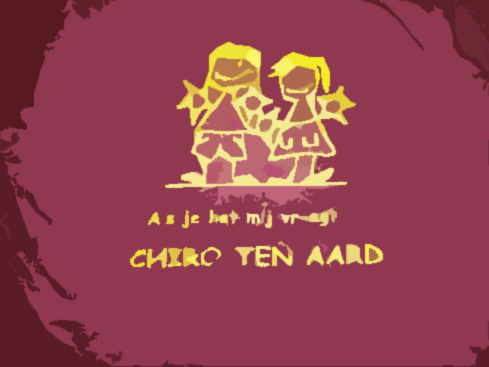 HET IS TEN STRENGSTE VERBODEN:Te roken in de lokalenGreppels of putten te graven op het terreinEen kampvuur te houdenTenten te plaatsen op het graspleinHet terrein of het lokaal schade toe te brengen op eender welke manierMet een vervoersmiddel over het grasplein te rijdenOnnodig lawaai te maken (denk aan onze buren)Lawaai te maken na 22.00u (denk aan onze buren)De verwarming onnodig te laten draaien en water te verspillen. Abnormale hoeveelheden zullen extra worden aangerekendBrandblussers onnodig te ontzegelenRookmelders uit te schakelen op eender welke manierNooduitgangen te blokkerenDe verkleedkleren en spelletjes te gebruikenDe lokalen te gebruiken voor een feest met als doel winst te maken.HET IS VERPLICHT OM:Al het zelf verworven afval mee naar huis te nemen en hiervoor vuilniszakken mee te brengenHet gebruikte glas naar de glascontainer te brengen (zie plan)Alle buitendeuren en vensters te sluiten bij het verlaten van het lokaalHet vertrekuur te respecterenAlles in dezelfde propere toestand achter te laten zoals men het gekregen heeft. Alle lokalen moeten geschuurd wordenDe toiletten moeten grondig gepoetst wordenAl het materiaal moet terug op de plaats staan waar het stond bij aankomstHet terrein moet vrij worden gemaakt van peuken, papiertjes, …Het niet naleven van deze regels heeft steeds het achterhouden van (een deel van) de waarborg als gevolg. Ook als het niet gaat om schaden of rechtstreekse kosten voor ons.